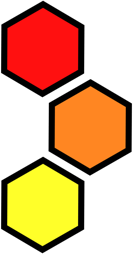 3HEX SKATEBOARD FACTORY PRICE REQUEST SHEET(beta version)www.skateboard-factory.comThank you for having visited www.skateboard-factory.com and downloading order sheet. Since 3HEX is a factory focusing on productions of established brands, our minimum order quantity is 2500 USD. Product prices depend on the total order value. If your order value is small, the price of each product is higher. If your order value is high, each product will be cheaper. What is your first and last name?What is your e-mail address?May we call you on the phone to plan your production? If Yes, please tell us your phone or cell phone number. Which ever way we can reach you easiest.Does your brand have a webpage or Facebook page?Let us know your required products, as well as the required quantity.	#1 	product:_______	quantity: _______	#2 	product:_______	quantity: _______	#3	product:_______	quantity: _______	#4	product:_______	quantity: _______	#5	product:_______	quantity: _______	#6 	product:_______	quantity: _______Please send this form back to: contact@skateboard-factory.comFurther Info on Minimum Order Quantities:* single MOQ: means you only buy this product and you don’t combine it with any other product.* combined MOQ: means this product is part of a bigger order, reaching 2500 USD.* SB: Skateboard, LB: Longboard, C: Cruiser, E: ElectricProductsingle MOQcombined MOQRequired Quantity?SB Complete5050SB Deck20050SB Grip tape1000100SB Trucks800 sets100 setsSB Nuts n Bolts2000 sets500 setsSB Bearings800 sets100 setsC Complete5050